 Zadanie 1. Wykonaj polecenia . Powodzenia Magdalena Sypień. 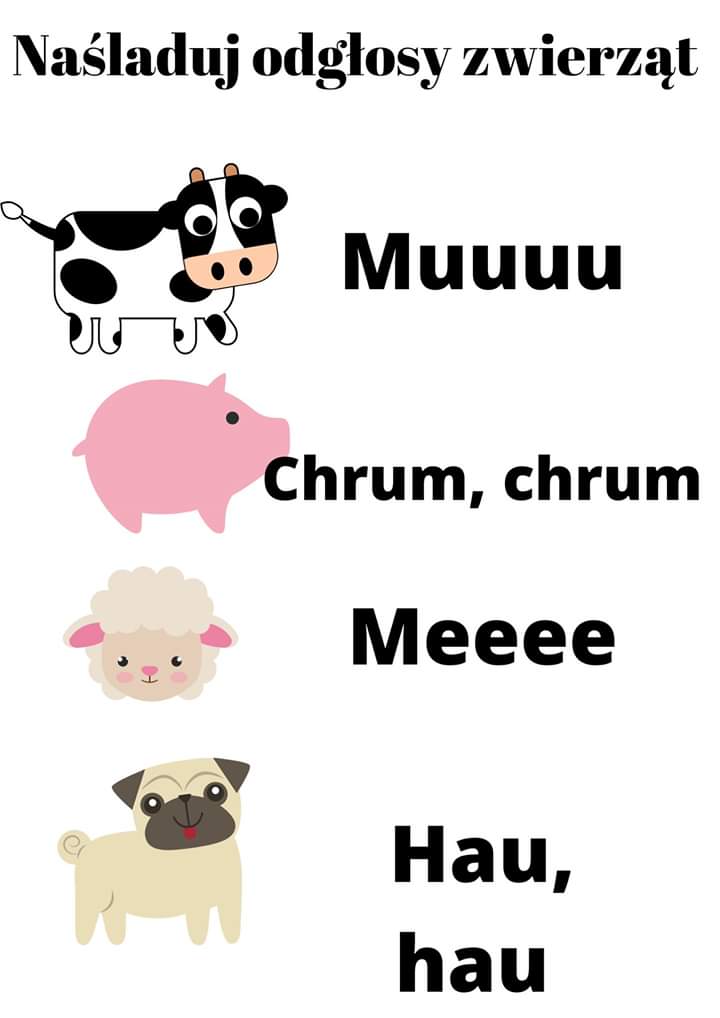 Zadanie 2.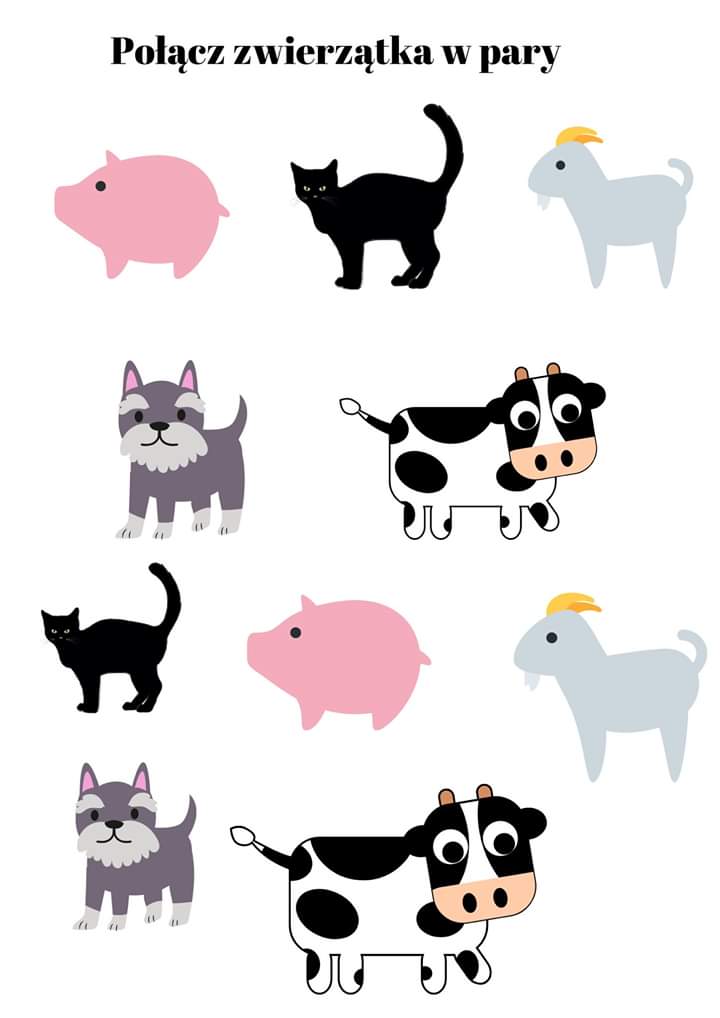 Zadanie 3.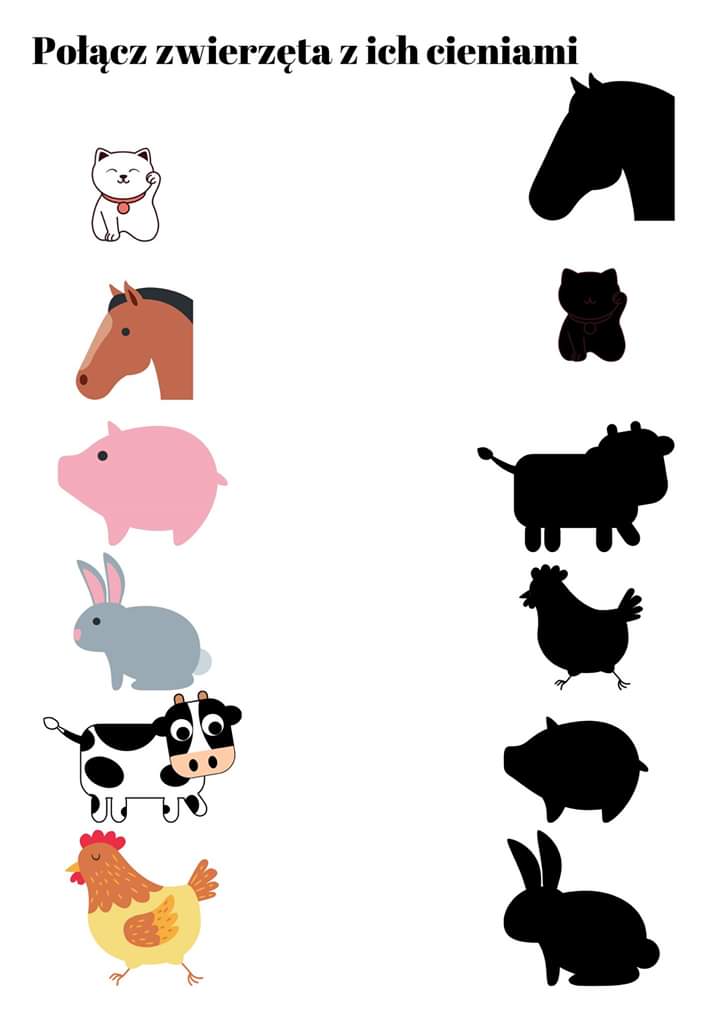 Zadanie 4. 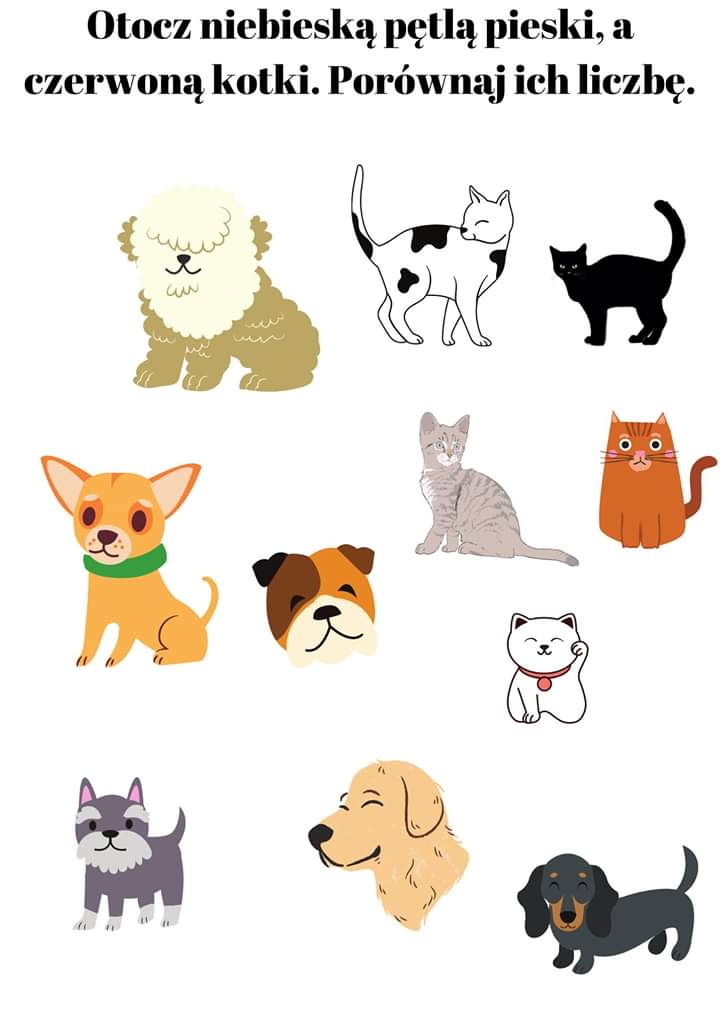 Zadanie 5.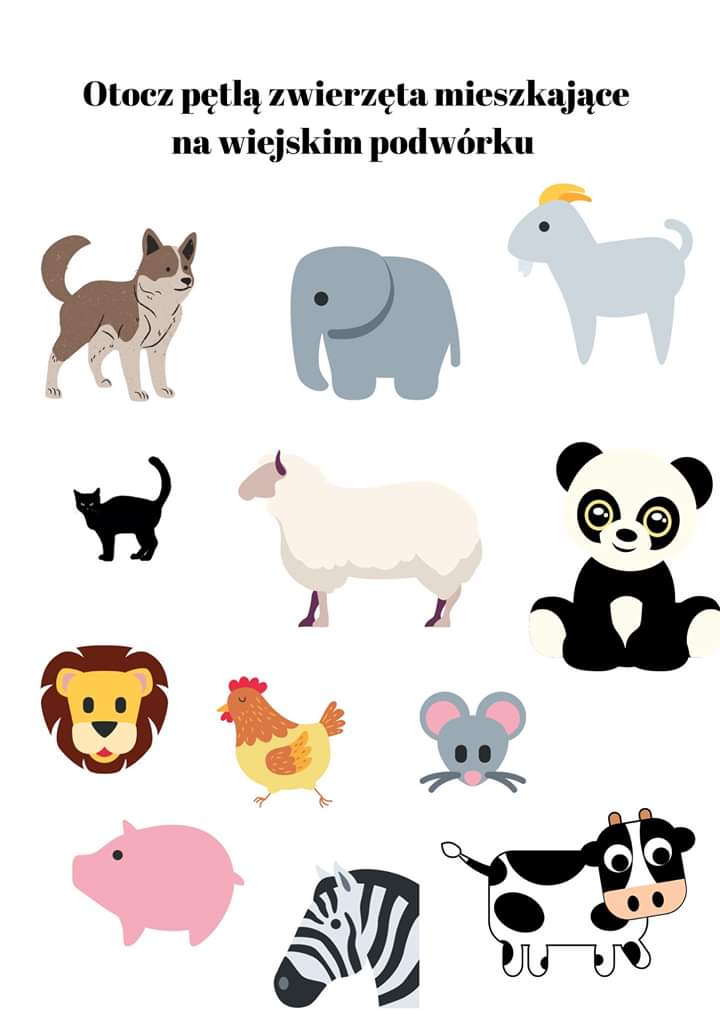 Zadanie 6.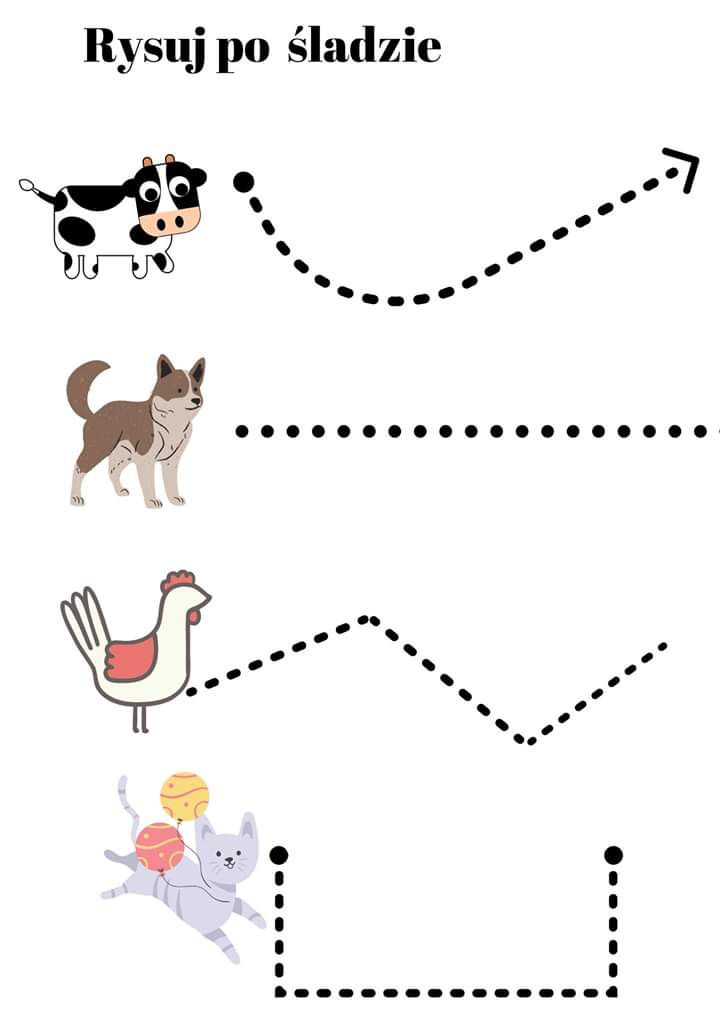 Zadanie 7.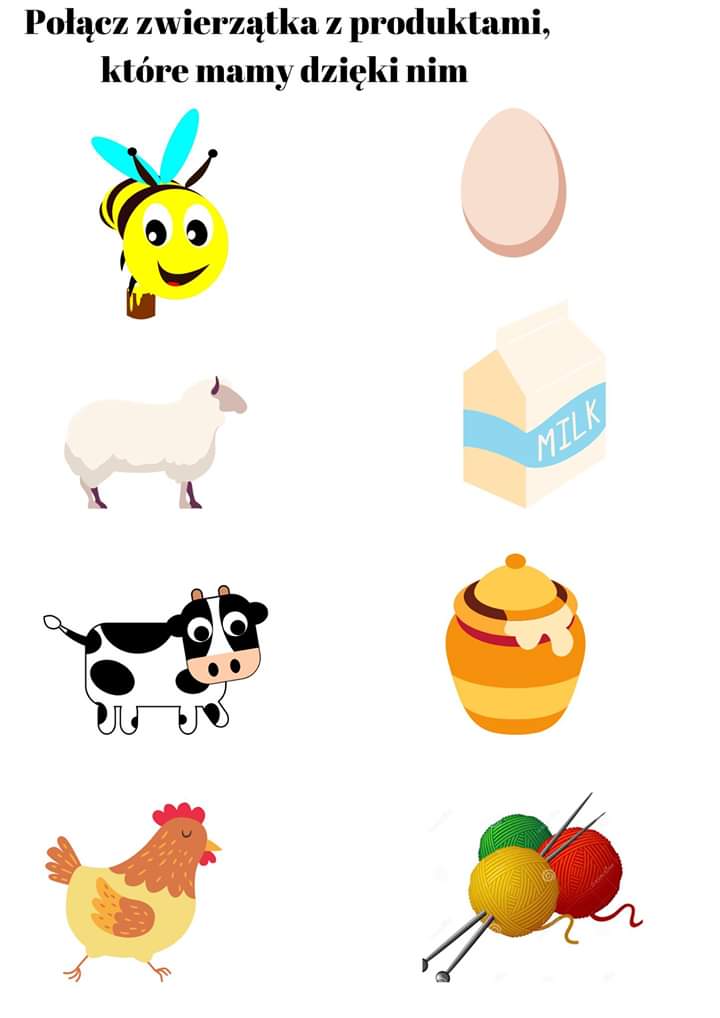 Zadanie 8.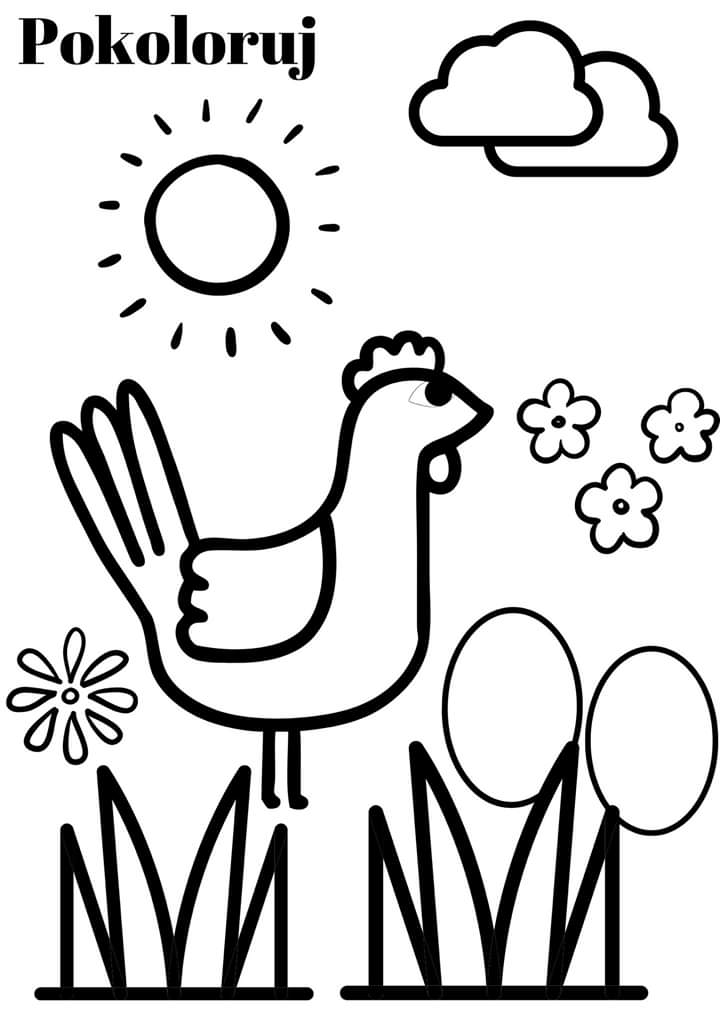 Zadanie 9. Wyklej oznaczone pola plasteliną pamiętając o doborze właściwych kolorów.            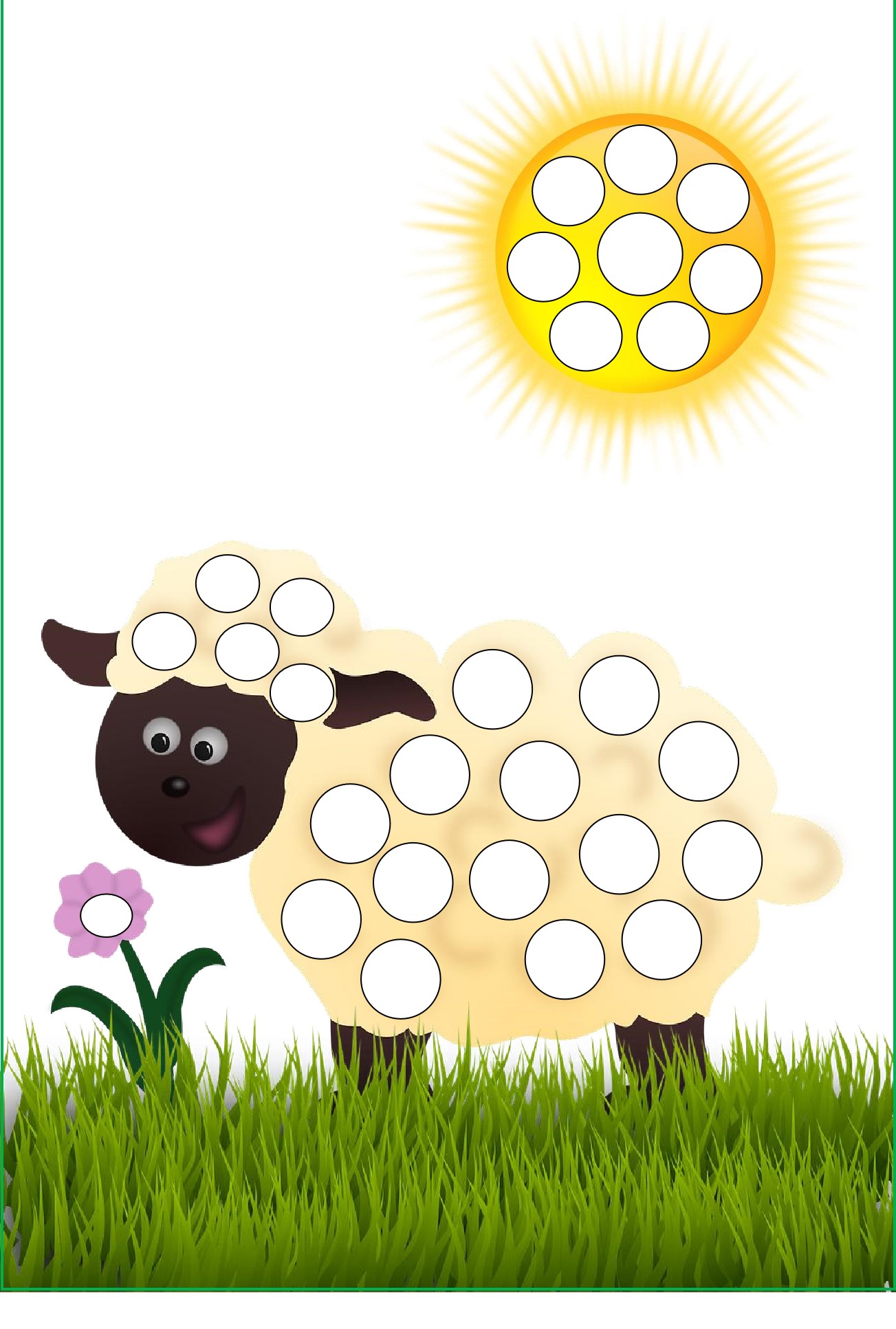 